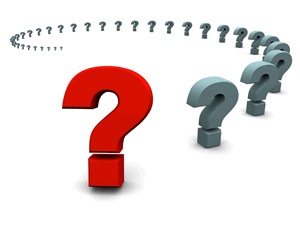 VEĽKÝ OLYMPIJSKÝ KVÍZII. koloHistória športuŠport je realizovaná (prostredníctvom tzv. pravidiel) forma fyzickej aktivity alebo zručnosti, ktorej účelom je snaha rekreovať sa: pre súťaženie, pre vlastné potešenie, pre dosiahnutie dokonalosti, pre vývoj zručnosti alebo pre akúkoľvek kombináciu týchto cieľov. Zväčša nevedomým prínosom je i sublimovanie biologických pudov (napr. agresivitu prevádzanú do súťaživosti).V histórii tiež pokusy využiť napr. olympijské hry na odstránenie vojen. V súčasnosti tiež využívaný aj na komerčné ciele s čím súvisí napr. profesionalizácia športu, ale i negatívne javy ako napr. doping. Zahŕňa v sebe široké spektrum ľudských činností.Moderný šport na území Slovenska, ktoré bolo súčasťou Rakúsko - Uhorska, sa začal etablovať v druhej polovici.............. (uveď storočie). Začiatky, vzhľadom na zlú hospodársku a sociálnu situáciu Slovákov, boli ťažké. Obyvateľstvo malo existenčné problémy. Postupne však vznikali športové a telovýchovné spolky a kluby aj na území Horného Uhorska (súčasné Slovensko).
Najstarší je dostihový šport - v roku ......(uveď rok) sa v bratislavskej Petržalke uskutočnili vôbec prvé moderné dostihy na území Rakúska - Uhorska a v roku 1839 vznikol Dostihový spolok ako organizátor dostihov.
V roku 1844 založil.................... ( uveď meno) v Bratislave prvú telocvičnú a šermiarsku školu v Uhorsku. Priekopníkom telesnej výchovy na Slovensku bol I. B. Zoch, učiteľ telesnej výchovy na slovenskom gymnáziu v Revúcej, autor prvej učebnice telesnej výchovy, ktorá vyšla v roku.................(uveď rok).
Medzi športy s najstaršou tradíciou na Slovensku patria: atletika, šerm, korčuľovanie, tenis, veslovanie, cyklistika, kolky, box, plávanie, vtedajšia ťažká atletika, t.j. vzpieranie a zápasenie a začiatkom 20. storočia sa začal rozširovať aj futbal.
Najstarším atletickým podujatím na Slovensku boli preteky v ............... (uveď mesto), ktoré sa uskutočnili roku 1846. Ďalšie bežecké prekážkové preteky boli zorganizované v roku 1864 na dostihovej dráhe v Petržalke.
Zimné športy, osobitne lyžovanie sa rozvíjali v oblasti Vysokých Tatier. V roku 1900 sa uskutočnili na Štrbskom plese Majstrovstvá Európy v ......................... (uveď šport). V roku 1903 bola v Tatranskej Lomnici vybudovaná prvá sánkarská dráha. Prvé lyžiarske preteky sa konali v Tatranskej Polianke v roku 1911.
Šport bol vo svojich začiatkoch na slovenskom území doménou bohatých. Preto aj talenty zo Slovenska odchádzali do bohatých budapeštianskych klubov. Viacerí z nich reprezentovali Uhorsko aj na olympijských hrách. Už na I. OH v roku 1896 v Aténach získal bronzovú medailu ................ (uveď meno), rodák z Hronca pri Brezne, v behu na 100 metrov.
Najúspešnejším olympionikom toho obdobia bol plavec ................. (uveď meno), rodák z Vysokej pri Morave, ktorý získal v drese Uhorska na OH 1900,1904 a 1908 dve zlaté, štyri strieborné a jednu bronzovú medailu.
Ľadový hokej sa na Slovensku objavil po prvej svetovej vojne v podobe bandy hokeja, najmä v Košiciach a v Bratislave. Majstrovstvá Európy 1925 vo Vysokých Tatrách dali zelenú kanadskému hokeju. V roku 1929 sa ustanovila Slovenská župa kanadského hokeja. Ľadový hokej sa rýchlo ujal v Bratislave, Vysokých Tatrách, Žiline, Nitre, Trnave, Banskej Bystrici a Prešove. V sezóne 1929/30 sa vo Vysokých Tatrách uskutočnil I. ročník Tatranského pohára, druhého najstaršieho klubového turnaja v Európe. Prvým majstrom Slovenska sa stal .............. (uveď názov klubu) Bratislava v roku 1930.
Od konca roku 1938 vznikali samostatné slovenské športové zväzy, potom bola konštituovaná Slovenská ústredná športová rada (1939-1944), ako centrálny športový orgán Slovenského štátu. Bol založený aj Slovenský olympijský výbor, ktorého prvým predsedom sa stal .................(uveď meno)
Po skončení II. svetovej vojny slovenskí športovci úspešne reprezentovali na vrcholových podujatiach v drese Československa. O najvýraznejšie úspechy sa pričinili zlatí olympijskí medailisti: J. Torma v .......... (uveď šport) (1948), J. Zachara v boxe (1952), O. Nepela v krasokorčuľovaní (1972), A. Tkáč v ................ (uveď šport) (1976), S. Seman a F. Kunzo vo ....................(uveď šport) (1980), J. Pribilinec v chôdzi (1988), M. Mečír v tenise (1988). 
Najpopulárnejším športom zostal futbal. Slovan Bratislava, najlepší slovenský klub, získal 8-krát titul majstra Československa. Vynikajúci úspech dosiahol v roku 1969, keď ako jediné slovenské mužstvo vyhral Pohár víťazov pohárov.
Medzi významné úspechy na poli olympijskej diplomacie patrí voľba prof. ..................... (uveď meno) v roku 1981 za člena Medzinárodného olympijského výboru ako prvého Slováka vôbec. Vo funkcii pracoval do roku 2001, odvtedy je čestným členom MOV.
Dňa 9.12.1992 niekoľko dní pred vznikom samostatnej Slovenskej republiky, vznikol v Bratislave Slovenský olympijský výbor. Predsedom sa stal člen Medzinárodného olympijského výboru Vladimír Černušák. MOV na svojom 101. zasadnutí v Monaku 24.9.1993 prijal Slovenský olympijský výbor za svojho riadneho člena.
Športovci Slovenskej republiky po prvý raz v histórii vystúpili pod vlastnou zástavou na ZOH .......... (uveď rok) v Lillehammeri. Výbornými výkonmi zaujali slovenskí hokejisti, ktorí získali pre Slovensko historický prvý olympijský bod v klasifikácii krajín, keď sa umiestnili na šiestom mieste. O ten druhý olympijský bod sa zaslúžila biatlonistka ................ (uveď meno).
V roku storočnice OH 1996 v Atlante, absolvovalo samostatné Slovensko úspešnú medailovú premiéru. Zlato vybojoval vodný slalomár M. Martikán v kajaku jednotlivcov, striebro zabezpečil kanoista S. Kňazovický v kanoe jednotlivcov na 500 m a bronz získal J. Gönci v streľbe z ľubovoľnej malokalibrovky na .......... (uveď počet) výstrelov.
Veľkej popularite sa na Slovensku teší ľadový hokej. V roku 1993 vyhralo Slovensko kvalifikačný turnaj na ZOH 1994 a v nasledujúcich dvoch sezónach zaslúžene zvíťazilo - postupne na C kategórie MS, ktoré sa konali v .................. a ................................. (uveď názvy miest) a potom aj na B kategórie MS v Bratislave. V roku 2000 na MS v Petrohrade získalo strieborné medaily a v roku 2002 na MS v Göteborgu zlaté medaily, ktoré oslavovala celá republika
V roku 2000 sa uskutočnila anketa o najúspešnejšieho slovenského športovca storočia. Prvenstvo získal olympijský víťaz, trojnásobný majster sveta a päťnásobný majster Európy v krasokorčuľovaní......................... (uveď meno), pred olympijským víťazom a trojnásobným majstrom sveta v cyklistickom šprinte Antonom Tkáčom a hokejovým brankárom Vladimírom Dzurillom, ktorý na ZOH získal striebornú a dve bronzové medaily.
Slovensko vážne uvažovalo o kandidatúre na usporiadanie ZOH ..............(uveď rok) vo Vysokých Tatrách, oficiálne však kandidoval až Poprad - Tatry na usporiadanie ZOH v rokoch 2002 a 2006 v silnej konkurencii však neuspel.
Iba málo európskych krajín sa môže pochváliť, že ich športový život dlhodobo mapuje špecializovaný športový denník. Slovensko patrí medzi ne, veď od roku 1953 vychádza nepretržite periodikum .................... (uveď názov periodika), ktoré je 2. - 3. najčítanejším denníkom  v Slovenskej republike.
V uplynulom období sa na Slovensku organizovali viaceré významné medzinárodné podujatia - v roku 1993 Európska konferencia o športe a v roku 2000 Konferencia ministrov športu členských krajín Rady Európy. Medzi ďalšie podujatia je možné spomenúť v roku 1999 Svetovú zimnú univerziádu a Európske olympijské dni mládeže.
Najúspešnejším športom v relatívne krátkej histórii samostatnej Slovenskej republiky je jednoznačne kanoistika, osobitne kanoistika na divokej vody, kde slovenskí reprezentanti dlhodobo predstavujú svetovú špičku. Výnimoční sú najmä 3-násobní olympijskí víťazi bratia ........... a ............................................. (uveď ich meno), ktorí zvíťazili na OH v Sydney, Aténach a Pekingu. Ďalším skvelým vodným slalomárom je Michal Martikán, najúspešnejší športovec za r. 2008, ktorý má vo svojej zbierke 2 zlaté a 2 strieborné olympijské medaily a množstvo ocenení z ďalších vrcholných podujatí. Zlatý skvelý kanoistický trojlístok dopĺňa Elena Kaliská, ktorá v Pekingu obhájila zlatú medailu v K-1. Stabilne kvalitné výkony podáva slovenská K-4 Richard a Michal Riszdorferovci, Erik Vlček a Juraj Tarr. Po bronze z OH v Aténach vybojoval na OH v Pekingu strieborné medaily.
Slovensko má aj ďalších výnimočných športovcov ako napríklad 33-ročná Martina Moravcová, 6-krát najúspešnejšia športovkyňa Slovenska. Na OH štartovala .......(uveď počet) krát, čím v počte štartov vyrovnala slovenský rekord sánkarky Márie Jasenčákovej. V olympijskom bazéne vybojovala 2 strieborné, je držiteľka 3 svetových a 7 európskych rekordov. Na svojom konte má neuveriteľných 203 slovenských rekordov.
Medzi silné slovenské športy patrí dlhodobo aj streľba, v ktorej napriek nevydarenému štartu v Pekingu najvýraznejšou osobnosťou je stále Jozef Gönci, dvojnásobný bronzový medailista a absolútne najlepší strelec sveta v r. 1998 a 1999.
Veľmi úspešne si v uplynulom období počínali aj zdravotne postihnutí športovci. Na paralympijských hrách 2008 v Pekingu vybojovali.............(uveď počet) medailí, čím rozšírili kolekciu cenných kovov na 12 zlatých, 28 strieborných a 28 bronzových medailí.Meno a priezvisko lúštiteľa: ..................................................................Škola (presná adresa): ...........................................................................Kontakt(email):......................................................................................Organizačné pokyny:Veľký olympijský kvíz potrvá do konca školského roka 2019.Odpovede 2. kola zasielajte do 15. marca 2019Stredné školy odpovede posielať na mail  : janulkasz@gmail.comZákladné školy odpovede posielať na mail : ivetakrizova14@gmail.com Zo správnych odpovedí odmeníme 10 správnych odpovedí, ktorým zašleme olympijské suveníry.Dôležité upozornenie:Po uzatvorení všetkých štyroch kôl vyžrebujeme ešte 10 zo všetkých súťažiacich a 3 najaktívnejšie školy (podmienkou je zapojenie sa aspoň do 3 kôl).